Source: APG15-4/OUT-08(Rev.1)preliminary views on WRC-15 agenda item 1.2 developed by APG15-4Agenda Item 1.2: to examine the results of ITU-R studies, in accordance with Resolution 232 (WRC-12), on the use of the frequency band 694-790 MHz by the mobile, except aeronautical mobile, service in Region 1 and take the appropriate measuresResolution 232 (WRC-12): Use of the frequency band 694-790 MHz by the mobile, except aeronautical mobile, service in Region 1 and related studiesAPT Preliminary Views:APT members have supported the studies being conducted in ITU-R in accordance with Resolution 232 (WRC-12) any possible regulatory actions under WRC-15 Agenda Item 1.2 based on these studies should be limited to Region 1 and the Islamic Republic of Iran (which  is party to GE06 Agreement)  No additional constraint shall be placed on services allocated on a primary basis to administrations in Region 3.Encourage necessary action to be taken to include the allocation of 694-790MHz to the Mobile, except aeronautical mobile, Service in Region 1(referred to in Resolution 232) in Article 5 of Radio Regulation, as appropriate, based on the result of compatibility and sharing studies together with appropriate regulatory procedures.In so doing, from a global harmonization point of view, the frequency arrangement(s) for IMT need to be adopted in the band below 790MHz taking into account, to the extent feasible, frequency arrangements in the band 698-806 MHz as currently contained in Recommendation ITU-R M.1036. To promote economy of scale, such harmonization to adopt ITU-R M.1036-4 A5 paired frequency arrangements in Region 1, is desirable.The appropriate OOBE value to be used for Region 1 and I.R of Iran, when adopted by  WRC-15, should be based on the result of compatibility studies, taking into account  broadcasting parameters including time element, where required. For GE06 country in Region 3In the decisions of WRC-15 on Agenda Item 1.2, the integrity of GE-06 Agreement in relation to I.R Iran needs to be ensured considering cumulative effect of interference from Mobile Service to Broadcasting Service with appropriate regulatory procedure__________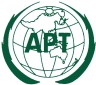 ASIA-PACIFIC TELECOMMUNITYThe APT Conference Preparatory  Group for WRC-15The APT Conference Preparatory  Group for WRC-15